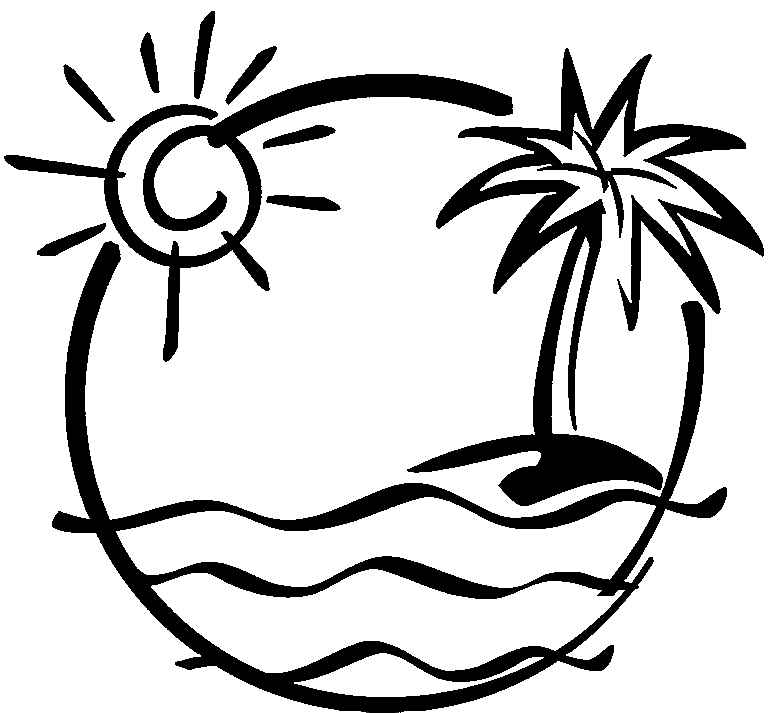 Summer will be here before we know it, and our 2nd graders will be movin’ on up to 3rd!  It’s a safe bet that Mrs. Nystrom will be spending at least part of her summer at the beach (and eating tacos!) … so let’s give her everything she needs to enjoy it!Please have your child bring in something Mrs. Nystrom might want at the beach by next Friday, and I’ll put together a beach bag for the kids to give to to her on the last day of school.  Please be sure they know to give them to me, and not directly to Mrs. Nystrom!  Here are some ideas …Beach Towel		Books			Snacks		Water BottleSun Block			Magazines		Flip Flops		Starbucks Gift Card	Beach Hat		Sunglasses		Lip Balm		Pedicure Gift CardIf you prefer to purchase a gift, Mrs. Nystrom’s ‘teacher favorites’ are on the back of this sheet.  Thanks in advance, and have a great summer!!Your Room Mom,